
 ხიდური ამწე 25 ტთბილისი 2024სარჩევი1	შესავალი და პროექტის აღწერილობა	32	შეტყობინებები და განცხადებები	33	დასრულების თარიღი	34	განცხადებები	45	ფასწარმოქმნა	46	მიწოდების ფარგლები	57	ინფორმაცია პროექტის შესახებ	87.1	ობიექტი და ექსპლუატაციის პირობები	87.2	ტექნიკური მონაცემების ფურცელი და ხიდური ამწის სახეხი შენობის ნახაზი სახეხ ტერიტორიაზე	98	სამუშაოები, რომლებიც არ არის შესული	14შესავალი და პროექტის აღწერილობაRMG ბექთაკარის პოლიმეტალური კონცენტრატორის საწარმოს დეტალური პროექტისა და მშენებლობის პროცესშია და იწვევს დაინტერესებულ პრეტენდენტებს, წარმოადგინონ ტექნიკური და კომერციული წინადადებები ხიდურ ამწეზე. კონცენტრატორის ქარხანა განთავსდება სამხრეთ საქართველოში (აღმოსავლეთ ევროპა), დედაქალაქ თბილისიდან სამხრეთ-დასავლეთით დაახლოებით 50 კილომეტრში, ქალაქ ბოლნისთან. ადგილზე მისვლა მოხდება ადგილობრივი დაგებული გზების გავლით. სურათი 1 გვიჩვენებს ობიექტის ზოგად მდებარეობას. 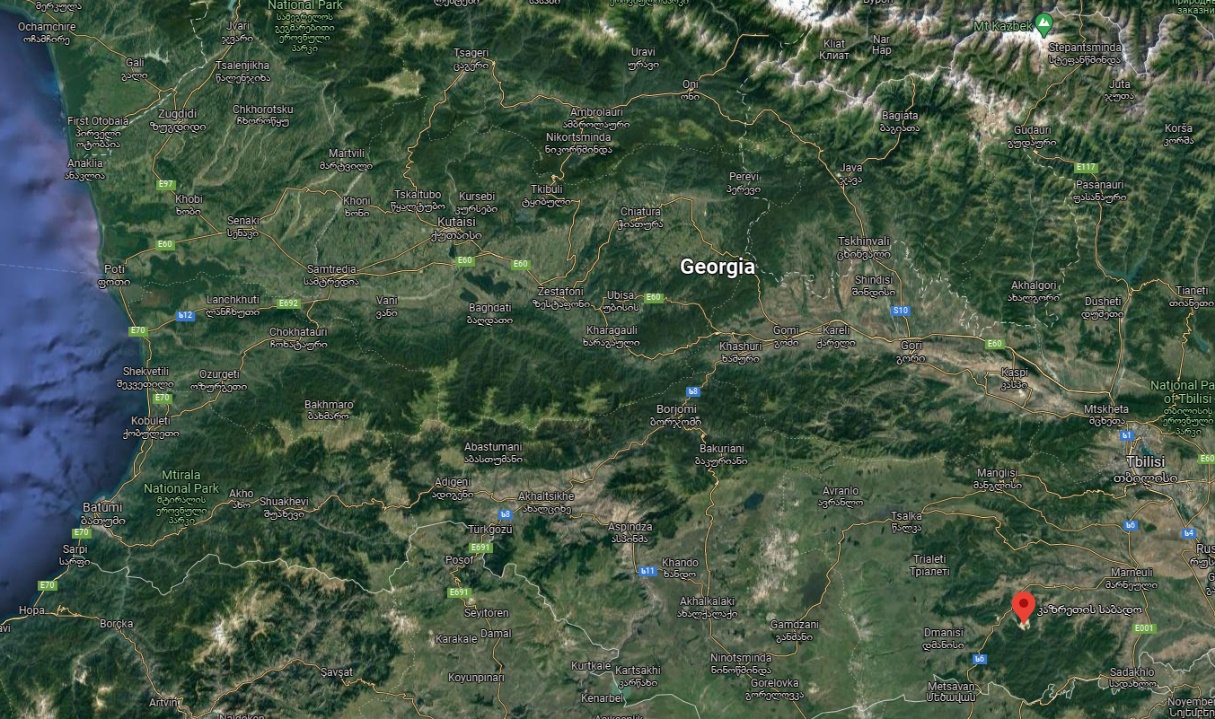 სურათი 1: შპს არ ემ ჯი აურამაინ, კონცენტრატორის ადგილის ადგილმდებარეობაწინამდებარე დოკუმენტი მოიცავს და გვაწვდის მინიმალურ მოთხოვნებსა და სპეციფიკაციებს, რომლებიც საჭიროა RMG პროექტის მიერ მოთხოვნილი ხიდური ამწესთვის. შეტყობინებები და განცხადებები სრული, ტექნიკური და კომერციული წინადადებების წარდგენა ხდება ცალკე დოკუმენტების სახით  ელექტრონულ ფორმატში.დასრულების თარიღიგანცხადებებიდოკუმენტები და ყველა ნახაზი, პროექტი, სპეციფიკაცია და მასთან დაკავშირებული სხვა მონაცემები წარმოადგენს RMG-ის საკუთრებას და მათი მოწოდება მოხდა მხოლოდ იმ მიზნით, რომ თითოეულ პოტენციურ პრეტენდენტს საშუალება მიეცეს მოამზადოს და წარადგინოს სატენდერო პაკეტი. დაუშვებელია იმ ინფორმაციის გამჟღავნება ან გამოქვეყნება სხვა სახის სარგებლობისა ან სხვა მიზნით, რომელიც შეიცავს ან მოხსენიებულია ან თან ერთვის RFP დოკუმენტებს.ფასწარმოქმნამე-6 თავში - მიწოდების ფარგლები, შესული ყველა დეტალისთვის უნდა იყოს გათვალისწინებული ერთიანი თანხა ფიქსირებული და მყარი ფასებით აშშ დოლარში ($) ან ევროში (€), ფასის ზრდის შესაძლებლობისა და ადგილობრივი გადასახადების გამოკლებით. შეთავაზებაში ასევე უნდა იყოს მითითებული სამუშაოს ფარგლებში განსაზღვრული ცალკეული დეტალების ფასები. მიწოდების სფეროფარგლები მოიცავს სრული და ფუნქციონალური ხიდური ამწეების მიწოდებას. მიწოდების სფერო უნდა მოიცავდეს აღჭურვილობას ქვემოთ მოყვანილი სიის მიხედვით:დამატებითი მოთხოვნები და ყურადსაღები პუნქტები :ამწის გაკონტროლება უნდა მოხდეს უკაბელო დისტანციური მართვის გამოყენებით და ნაკრებში შესული ოპერატორის დაფიდან. 
ძირითადი და დამხმარე საწეველების წონა (ასეთის არსებობის შემთხვევაში) უნდა იყოს წაკითხვადი უსადენო დისტანციური მართვის პულტიდან და ოპერატორის კაბინის შიგნით ეკრანიდან.
ამწის ჩარჩოზე გადასვლები, რომლებიც ემსახურება ორ მიზანს: როგორც საავარიო გასასვლელი ამწის ოპერატორისთვის ოპერატორის კაბინაში. ამწეზე წვდომის დაშვება.
მოძრაობის ორი ცალკეული  სიჩქარე ამწის გვერდითი მოძრაობის სიჩქარისთვის, მოძრაობის სიჩქარისთვის, საწეველას სიჩქარისთვის და დამხმარე ამწის სიჩქარისთვის. ქვემოთ მოცემულია რამდენიმე ინდიკატორის მნიშვნელობა. მომწოდებელს შეუძლია საკუთარი რეკომენდაციების გაკეთება.მომწოდებელი ვალდებულია რეკომენდაცია გაუწიოს სახეხი ტერიტორიისთვის ამწის სიჩქარეს (200-CN-001), რომელიც გამოყენებული იქნება სრულად აწყობილი 20 ტონიანი სიმძლავრის სამსხვრეველას დასაყენებლად.
სახეხი ტერიტორიის ამწის ორივე საწეველა (200-CN-001) საჭიროებს ელექტრო კავშირს ელექტრომაგნიტური ბურთის ლიფტის დასაკავშირებლად. დამხმარე საწეველა შექმნილია სამსხვრეველას მუხტის შესავსებად ბურთის ამწევით. ძირითადი საწეველა შექმნილია ამ ამოცანის შესასრულებლად, როგორც სარეზერვო დამხმარე საწეველა გაუმართაობის შემთხვევაში. იმ შემთხვევაში, თუ მიმწოდებელი ახორციელებს ელექტრომაგნიტურ ბურთების ამწევების მოწოდებას, შესაძლებელია ერთი ნაწილის შეთავაზება, როგორც დამატებითი დეტალი წინადადებასთან ერთად.ქვემოთ მოყვანილი ცხრილი შეიცავს ხიდური ამწის დანიშნულების მოკლე მიმოხილვას:ხიდური ამწეების ტექნიკური მონაცემების სრული ფურცელი მოიცავს შემდეგს და არა მხოლოდ:მოცემული მონაცემებისთვის ხიდური ამწის ზომებსელექტროძრავამექანიკური ამძრავის სისტემადაცვა გადატვირთვისგანხიდისა და ამწის ურიკის მოძრაობის ძრავის დაცვაელექტრული მართვის პანელი, დნობადი მცველის გათიშვის ჩათვლით რადიო დისტანციური მართვა და გულსაკიდით კონტროლინორმალური აწევის სიჩქარე და ნელი სიჩქარე აღჭურვილობის დამონტაჟებისთვის (2 აწევის სიჩქარე)ყველა საჭირო აღჭურვილობაუსაფრთხოების მოწყობილობები და მცველებისაოპერაციო კაბინის წონანებისმიერი სხვა კომპონენტი, რომელიც გამყიდველმა შეიძლება ჩათვალოს შესაფერისად აღჭურვილობის სათანადო მუშაობისთვისელექტრო და ინსტრუმენტული სპეციფიკაციები : - სტანდარტები: IEC სტანდარტები. -  სამუშაო რეჟიმი: უწყვეტი. -  სამუშაო ძაბვა: 400 V - სიხშირე: 50hz-  დაცვა: აღჭურვილი უნდა იყოს შესაბამისი IP რეიტინგის დაცვით.გარდა ამისა, ტექნიკური წინადადება ყველა შემოთავაზებული აღჭურვილობისთვის უნდა შეიცავდეს შემდეგ პუნქტებს:დეტალური ტექნიკური სპეციფიკაცია: ზომები, შესრულება, ელექტრო და ფიზიკური მონაცემებიაღჭურვილობის ტიპი და ჩამონათვალიშემოთავაზებული სისტემის/აღჭურვილობის სტანდარტული ნახაზი (.PDF და .DWG)სტანდარტული სქემა, რომელიც აჩვენებს ძირითად აღჭურვილობას და ყველა მათ დამხმარე კომპონენტს, რომელიც არის შესრული (.PDF და .DWG)3D General Arrangement მოდელები, თუ ეს შესაძლებელიასამონტაჟო ნახაზები და ინსტალაციის, ექსპლუატაციის და ტექნიკური სახელმძღვანელოები (რუსული ენა, თუ შესაძლებელია და/ან ინგლისური)მექანიკური გარანტიასაცდელი აწყობაინსპექტირებისა და ტესტირების ანგარიშებისპეციალური ხელსაწყოები საველე აღმართვისა და ექსპლუატაციისათვის აღჭურვილობის ტესტირება და რეგისტრაცია (რენტგენი, მაგნიტური ნაწილაკები და ა.შ.) ნებისმიერი სხვა კომპონენტი, რომელიც გამყიდველმა შეიძლება ჩათვალოს შესაფერისად აღჭურვილობის სათანადო მუშაობისთვის.გამყიდველის ნახაზი, მონაცემთა მოთხოვნები (VDDR) და განრიგი.სხვა ვარიანტები, ასეთის არსებობისასკომერციული წინადადება უნდა იყოს დეტალური და შეიცავდეს შემდეგ ინფორმაციას:ფასების დეტალური ჩამონათვალიგადახდის ეტაპებიდაწყება და სათადარიგო ნაწილები . სათადარიგო ნაწილები 2 წლიანი მუშაობისთვისმიწოდების პირობა  FCAმიწოდების თარიღიგარანტიატრანსპორტირების წონა და ზომებიწინადადების მოქმედების ვადაზოგადი წესები და პირობებიობიექტის ზედამხედველობის სერვისები (დღის ტარიფი + ტრანსპორტირების ტარიფი (ასეთის არსებობის შემთხვევაში). RMG უზრუნველყოფს განთავსებას, კვებას და ტრანსფერებს. ზედამხედველობის მომსახურება ასევე უნდა მოიცავდეს დღეების მოსალოდნელ რაოდენობას და მთლიან ბიუჯეტს.შესაბამისი საცნობაროების ჩამონათვალიინფორმაცია პროექტის შესახებობიექტი და სამუშაო პირობებიზოგადი მონაცემებიგანედი                                                                                     0  /წთ/წმ                41022’35’’ ჩრდ.გრძედი                                                                                                                  44025’30’’ აღმ           სიმაღლე ზღვის დონიდან, დაახლ.(MSL)                               მ                        742მაქს. ტემპერატურა, გრადუსი ცელსიუსი                               0C                       40        მინ. ტემპერატურა, გრადუსი ცელსიუსი                                0C                       -25ატმოსფერული ნალექი (თოვლი+წვიმა), მმ H2O                 მმ                        740თოვლის დაფარვის საშუალო მაჩვ, დაახლ.სმ                       სმ                      12ფარდობითი ტენიანობა                                                            %                        76 (საშუალო)                სეისმურობის პარამეტრებიმაქსიმალური სეისმურობის პარამეტრები ცხრილიდან – 0,4 გ.7.2 ტექნიკური მონაცემების ფურცელი და ხიდური ამწის სახეხი შენობის ნახაზი სახეხ ტერიტორიაზე	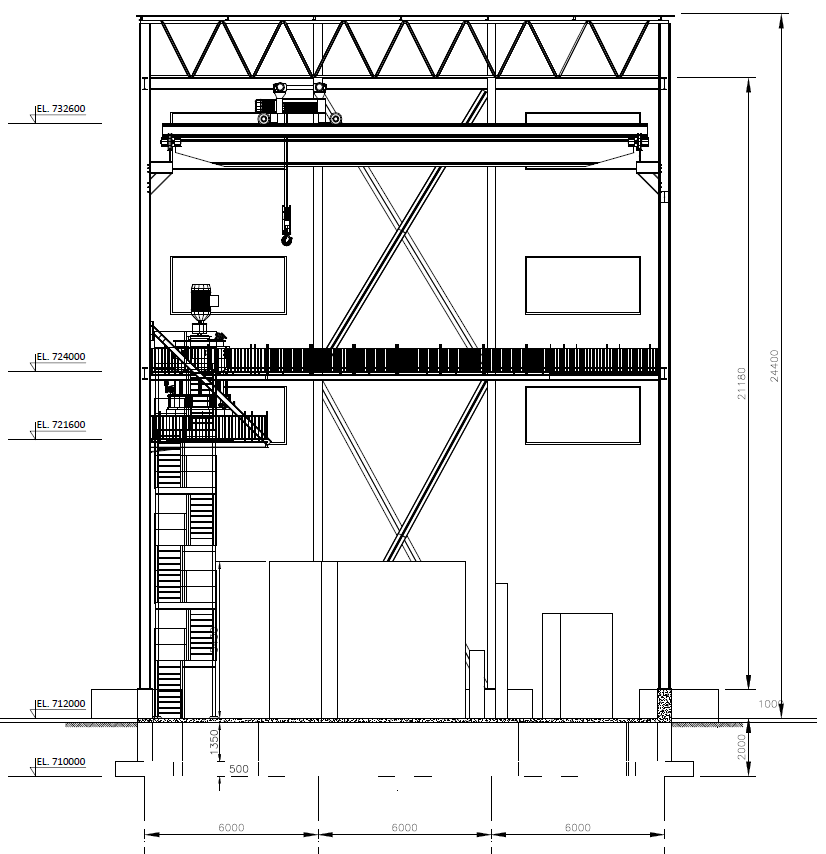 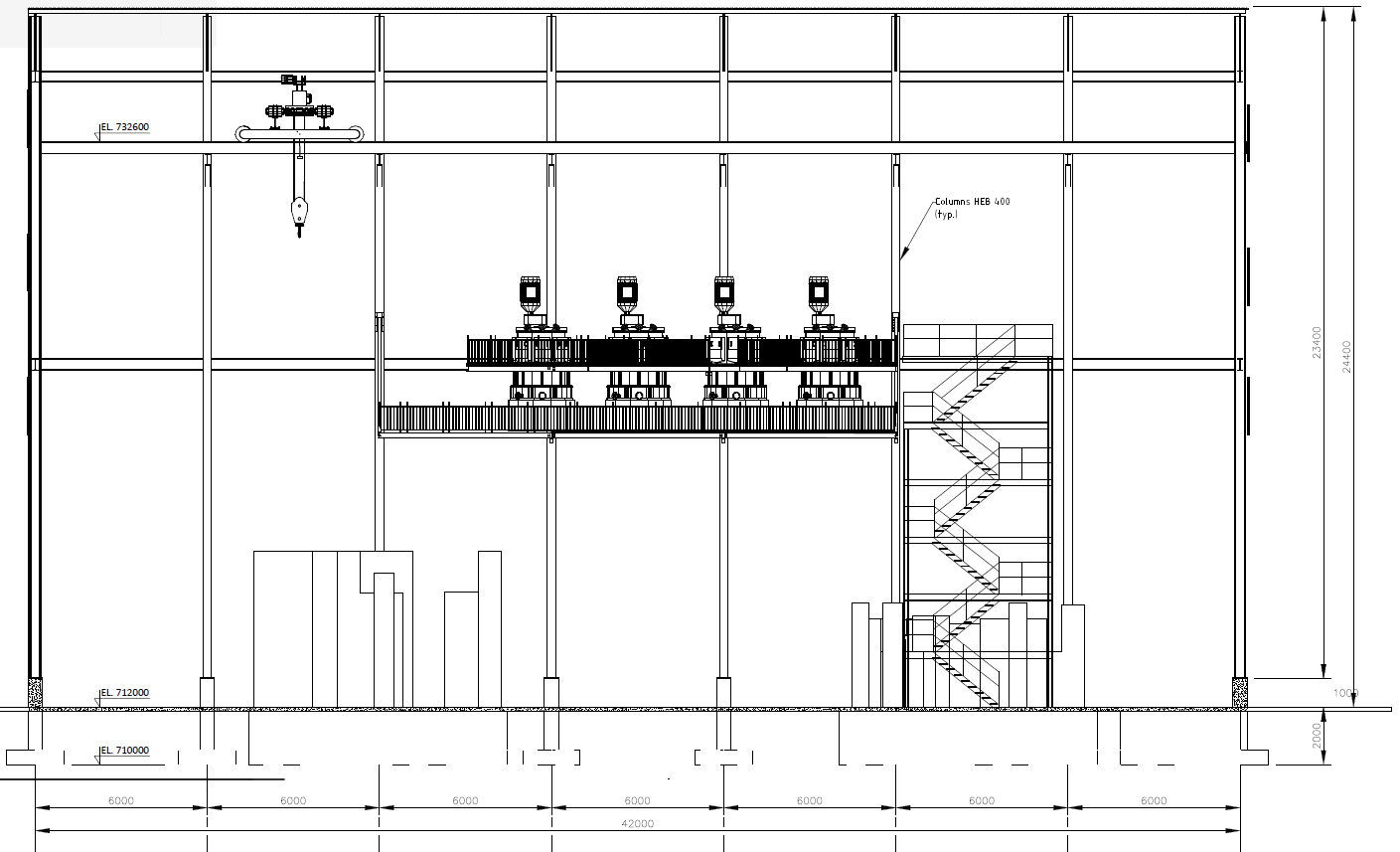 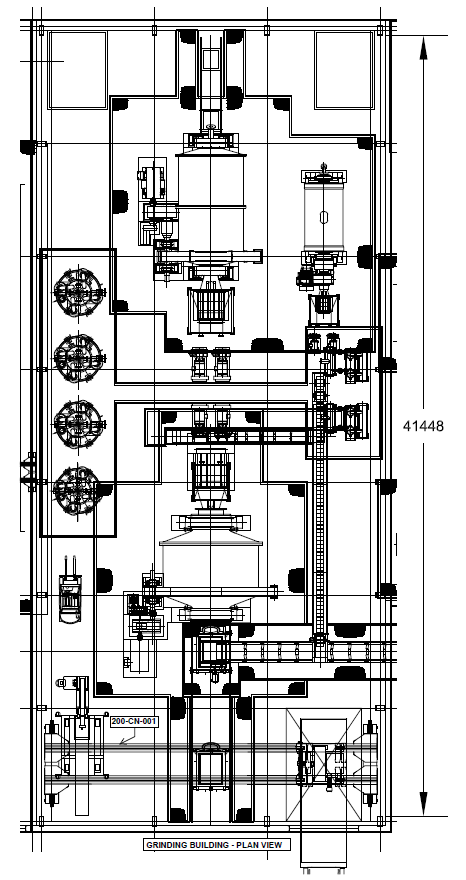 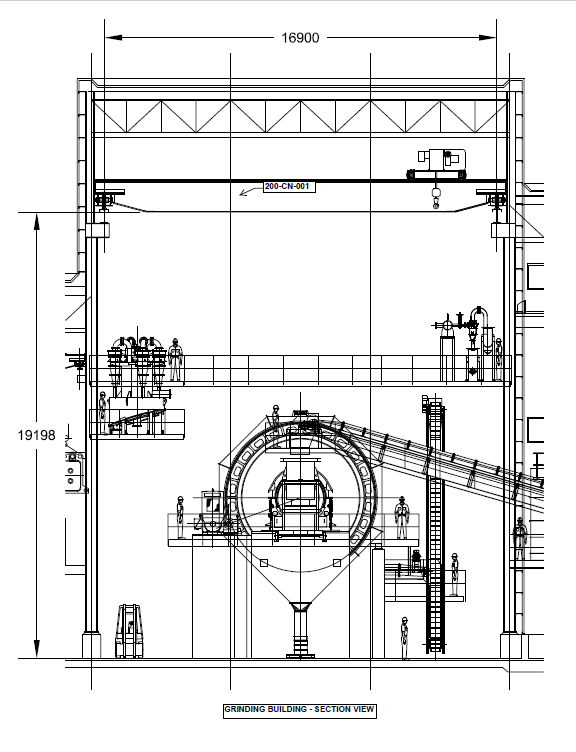 განლაგება, რომელიც გვიჩვენებს შედარებით ახლო აღჭურვილობის დამაგრების წერტილის პოზიციას შენობის სვეტებთან სახეხ და ფლოტაციის ზონაში. (იხილეთ დანართის ნახაზი .dwg ფორმატში)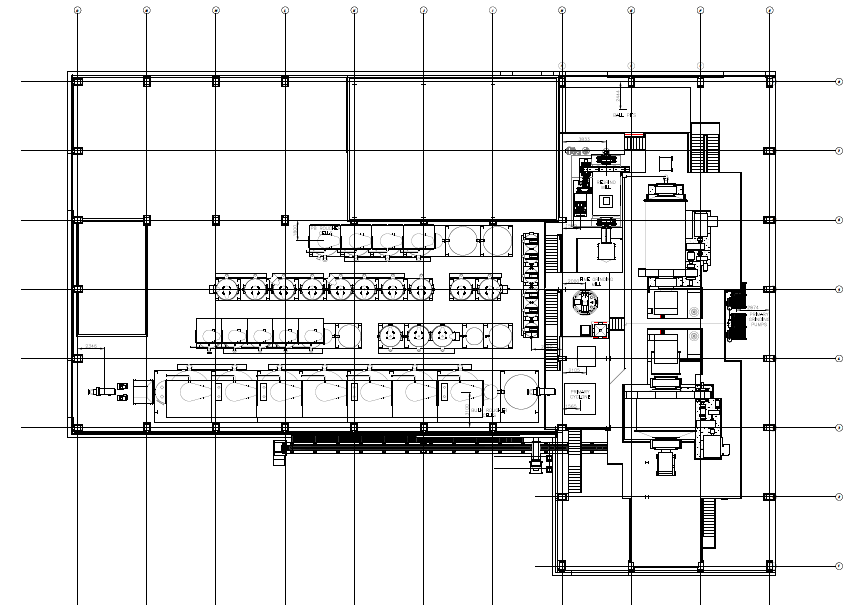 სამუშაოები, რომლებიც არ არის შესულიკონტრაქტორის მიწოდების სფეროდან განსაკუთრებით გამორიცხული შემდეგი დეტალები:ნებისმიერი სამოქალაქო და სამშენებლო სამუშაოებიელექტროენერგიის, წყლის და შეკუმშული ჰაერის მიწოდება  იმ შემთხვევაში, თუ კონტრაქტორს სურს რაიმე დამატებითი გამონაკლისის გაკეთება, ეს მკაფიოდ უნდა იყოს მითითებული კონტრაქტორის წინადადებაში. ნებისმიერი შემდგომი ელემენტის გამორიცხვის შესახებ შეთანხმება შესაძლებელია დამოკიდებული იყოს კონტრაქტორის მიერ შემსყიდველის შესაძენად საჭირო პროექტის შესახებ ინფორმაციის დროულ მიწოდებაზე. დასახელებაTAG ნომერირაოდენობაძირითადი ტვირთამწეობა / ტდამხმარე ტვირთამწეობა / ტსაწეველების რაოდენობახიდური ამწე200-CN-0011255ორმაგი საწეველადასახელებაTAG ნომერიციფრული წონის სასწორიოპერატორის კაბინა (იხილეთ მდებარეობა სურათზე)ამწის ადგილმდებარეობახიდური ამწე200-CN-001მოყვება ძირითადი საწეველა და დამხმარე საწეველა (სურვილისამებრ)შედის ნაკრებშისახეხი შენობასახეხი შენობა - 200-CN-001გვერდითი მოძრაობის სიჩქარე 32 მ/წთ, 2-სიჩქარემოძრაობის სიჩქარე 40 მ/წთ, 2-სიჩქარესაწეველას სიჩქარე 4/0.6 მ/წთ, 2-სიჩქარეასაწეველას დამხმარე სიჩქარე 16/2.7 მ/წთ, 2-სიჩქარესახეხი შენობა - 200-CN-001აღჭურვილობის მონტაჟი და ექსპლუატაცია (მაგ; სამსხვრეველა)სახეხი აგენტების შეყვანა სამსხვრეველაში (ერთი SAG სამსხვერევლა, ორი დოლური ბურთულა სამსხვრეველა და ერთი შერეული აგენტების სამსხვრეველა). მოსალოდნელია, რომ შევსება მოხდება დღეში ორ-ხუთჯერ თითო სასმხვერევლაზე.გაშალაშინების დანადგარის აწევა ადგილზე  SAG სამსხვრეველამდეყოველდღიური ექსპლუატაციის საკითხებიწლიური გადაჭარბების ალბათობა (AEP)MSK-64PGA (g)1:1,000 წელი(5%  50 წელში)80.20 - 0.301:2,500 წელი (2% 50 წელში)90.20 - 0.301:5,000 წელი (1%  5წელში)90.30 - 0.40დანადგარის აღწერილობააღჭურვილობის დასახელებასახეხი ტერიტორიის ხიდური ამწეTAG ნომერი 200-CN-001აღჭურვილობის ტიპიხიდური ამწემოდელიგანისაზღვრება მომწოდებლის მიერდამუშავების მონაცემებირისთვის არის ამწე მოთხოვნილიშენობის გასახეხადასაწევი ყველაზე მძიმე ნაწილი19 ტონასაჭირო ძირითადი დატვირთვის მოცულობა25ტონასაჭირო დამატებითი დატვირთვის მოცულობა5 ტონაშენობის ზომა სიგრ. x სიგ. x სიმ.42000 მმ x 18000 მმx 22180 მმამწეს პლატფორმის ზომები სიგრ. x სიგ. x სიმ.41400 მმ x 16900 მმ x 19180 მმამწის გადაადგილება41400 მმამწის მანძილი16900 მმსამუშაო პირობებისაწარმოს სიმაღლე750 მ ზღვის დონიდანობიექტის ტემპერატურა (შიდა)20 °Cტერიტორიის სამუშაო დრო24 დღეში / 7 დღე კვირაში / 52 კვირა წელიწადში ტერიტორიის ხელმისაწვდომობა90% დღიური სამიზნეელექტრომომარაგება ამწისთვის400 V / 3 Ph / 50 Hz